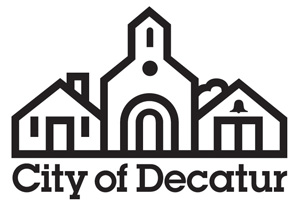 AGENDAPublic Facilities AuthorityCity HallCommission Meeting RoomCalled MeetingMonday, June 5, 20176:45pmCall to Order by Chair.Approval of Minutes.Approval of the minutes of the meeting of May 10, 2017.Public Comment on Agenda Action Items.The public is invited to comment on agenda action items.Agenda Action Items.Resolution Approving Issuance of Bonds, Form of Intergovernmental Agreement and Form of Assignment and Assumption Agreement.Adjournment.Consistent with requirements of O.C.G.A. §50-14-1.(e)(1) the final agenda was posted on June 2, 2017.